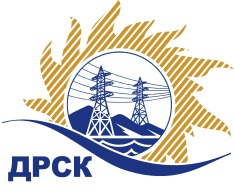 Акционерное Общество«Дальневосточная распределительная сетевая  компания»ПРОТОКОЛ № 101/УР-ВП по выбору победителя открытого запроса цен на право заключения договора на выполнение работ  «Мероприятия по строительству и реконструкции  электрических сетей до 10 кВ для  технологического присоединения потребителей  (в том числе ПИР)  на территории филиала ПЭС (с. Глуховка, с. Линевичи, с. Николаевка» (закупка 2003 раздела 2.1.1. ГКПЗ 2018 г.)  ЕИС № 31705788609 Форма голосования членов Закупочной комиссии: очно-заочная.ПРИСУТСТВОВАЛИ: 9 членов постоянно действующей Закупочной комиссии ОАО «ДРСК»  1-го уровня.ВОПРОСЫ, ВЫНОСИМЫЕ НА РАССМОТРЕНИЕ ЗАКУПОЧНОЙ КОМИССИИ: О  рассмотрении результатов оценки заявок Участников.О признании заявок соответствующими условиям Документации о закупке.Об итоговой ранжировке заявокО выборе победителя закупки.РЕШИЛИ:По вопросу № 1Признать объем полученной информации достаточным для принятия решения.Утвердить цены, полученные на процедуре вскрытия конвертов с заявками участников закупки.По вопросу № 2Признать заявки АО "Востоксельэлектросетьстрой" г. Хабаровск, ООО «Уссурэлектромонтаж» г. Уссурийск соответствующими условиям закупки.По вопросу № 3Утвердить итоговую ранжировку предложений Участников:По вопросу № 4:Планируемая стоимость закупки в соответствии с ГКПЗ: 4 921 185,18 рублей без учета НДС (5 806 998,51 руб. с учетом НДС).Признать победителем закупки,  участника, занявшего первое место в итоговой ранжировке по степени предпочтительности для Заказчика АО "Востоксельэлектросетьстрой" г. Хабаровск на условиях: стоимость заявки 4 400 000,00 руб. без учета НДС,  5 192 000,00 руб. с учетом НДС. Условия оплаты: в течение 30 календарных дней с даты подписания  актов выполненных работ  на основании счета, выставленного Подрядчиком. Срок выполнения работ: начало с момента заключения договора, окончание 25.03.2018. Гарантия качества на все конструктивные элементы и работы, предусмотренные в Техническом задании и выполняемые Подрядчиком на объекте, в том числе на используемые строительные конструкции, материалы и оборудование составляет 3(три) года с момента подписания актов сдачи-приемки работ. Срок действия оферты до 15.03.2017.Секретарь Закупочной комиссии 1 уровня  		                                     М.Г.ЕлисееваЧувашова О.В.(416-2) 397-242г.  Благовещенск«27» декабря 2017№ п/пПорядковый номер заявкиНаименование участникаЗаявка без НДСЗаявка с НДССтавка НДС11АО "Востоксельэлектросетьстрой" 
ИНН/КПП 2702011141/272501001 
ОГРН 10227014039444 400 000.005 192 000.0018%22ООО «Уссурэлектромонтаж» 
ИНН/КПП 2511038625/251101001 
ОГРН 10225008668384 450 000.005 251 000.0018%Место в итоговой ранжировкеНаименование участника и его адресЦена заявки  на участие в закупке без НДС, руб.Цена заявки  на участие в закупке с НДС, руб.1 местоАО "Востоксельэлектросетьстрой" 
ИНН/КПП 2702011141/272501001 
ОГРН 10227014039444 400 000.005 192 000.002 местоООО «Уссурэлектромонтаж» 
ИНН/КПП 2511038625/251101001 
ОГРН 10225008668384 450 000.005 251 000.00